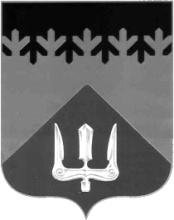 СОВЕТ ДЕПУТАТОВВОЛХОВСКОГО МУНИЦИПАЛЬНОГО РАЙОНА ЛЕНИНГРАДСКОЙ ОБЛАСТИРЕШЕНИЕот  30  марта  2021  года                                                                                 №  5            Руководствуясь ст. 48 Федерального закона от 06 октября 2003 года № 131-ФЗ «Об общих принципах организации местного самоуправления в Российской Федерации», ст. 37 Устава Волховского муниципального района, на основании итогов голосования, Совет депутатов Волховского муниципального района Ленинградской области решил:	1. Отменить решение Совета депутатов Волховского муниципального района Ленинградской области от 19.09.2019 № 1 «Об избрании главы Волховского муниципального района Ленинградской области».2. Настоящее решение вступает в силу с момента его принятия и подлежит официальному опубликованию в газете «Волховские огни», сетевых изданиях «ВолховСМИ» и «Ленинградское областное информационное агентство (ЛЕНОБЛИНФОРМ)».Председательствующий на заседанииСовета депутатовВолховского муниципального районаЛенинградской области                                                                      Налётов А.А.Об отмене решения Совета депутатов Волховского муниципального района Ленинградской области от 19.09.2019 №1 «Об избрании главы Волховского муниципального района Ленинградской области»